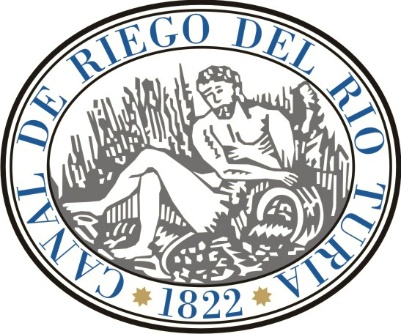         C/ Estación, 1         46910 Alfafar        Tel. 963753982COMUNICADO A LOS CONSEJOS AGRARIOS MUNICIPALES DE  LOS AYUNTAMIENTOS DE ALFAFAR, SEDAVI Y VALENCIA	La Comunidad de Regantes Canal de Riego del Río Turia,  conocida como “ACEQUIA DEL ORO”, en vista de los humos producidos por la quema de la paja del arroz durante los días 27 y 28 de octubre de la presente anualidad en dichas poblaciones, quiere realizar las siguientes, MANIFESTACIONESPRIMERA: La C.R. viene siendo el agente clave vertebrador de las actuaciones agrícolas en la zona, contando con la experiencia necesaria de otros años, para coordinar dichos trabajos y minimizar los inconvenientes que de ello se pudieran derivar.SEGUNDA: La C.R. informó a sus socios que se comprometía a asumir las tareas de quema de los restos de la paja en nuestro territorio regable, con el fin de minimizar el impacto de la misma entre las poblaciones adyacentes. Aunque somos conscientes de que no podemos obligar a ningún agricultor a cumplir este compromiso, y es lo que ha sucedido.TERCERA: En todo momento se han venido cumpliendo por parte de todos, las recomendaciones de la Conselleria de Agricultura en esta materia, respetando los horarios y fechas de la aplicación creada exprofeso para este menester “QUEPAR”.CUARTA: La aplicación viene desde hace un par de semanas, cuando termino la recolección del arroz, dejando quemar (verde) durante las primeras horas de la mañana, incluidos los días de lluvia, y prohibiendo la quema (rojo) durante las tardes.Justo lo contrario, a lo que marca la razón y el buen hacer y experiencia de los arroceros.QUINTA: Se nos está obligando a quemar cuando la paja esta mojada por el rocio de la noche, y a quedarnos parados, en los momentos que la paja se encuentra seca y prácticamente no produce humo. Esto es el mundo al revés, una “sin razón” de la propia Conselleria de Agricultura. Lamentamos profundamente las molestias causadas.